РЕСПУБЛИКА   КАРЕЛИЯ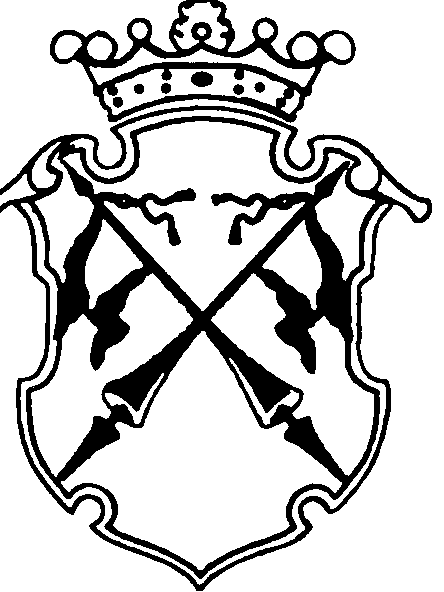 КОНТРОЛЬНО-СЧЕТНЫЙ КОМИТЕТСОРТАВАЛЬСКОГО МУНИЦИПАЛЬНОГО РАЙОНАЗАКЛЮЧЕНИЕКонтрольно-счетного комитета Сортавальского муниципального      района на Годовой отчет об исполнении бюджета Вяртсильского городского поселения  за 2014 год.Общие положения   Заключение на Годовой отчет об исполнении бюджета Вяртсильского городского поселения за 2014 год подготовлено Контрольно-счетным комитетом Сортавальского муниципального района в соответствии с требованиями ст.157, 264.4 Бюджетного кодекса РФ, Положением о бюджетном процессе в Вяртсильском городском поселении, утвержденным Решением Совета Вяртсильского городского поселения от 11 декабря 2012г. №131 ( далее – Положение о бюджетном процессе), Положением о контрольно-счетном комитете Сортавальского муниципального района, утвержденное Решением Совета Сортавальского муниципального района от 26 января 2012г. №232 «Об образовании контрольно-счетного комитета Сортавальского муниципального района и утверждении Положения о контрольно-счетном комитете Сортавальского муниципального района», Порядком проведения Контрольно-счетным комитетом Сортавальского муниципального района  внешней проверки годового отчета об исполнении бюджета Вяртсильского городского поселения, утвержденного Решением Совета Вяртсильского городского поселения от 27.02.2015г. №50.      Заключения на Годовой отчет об исполнении бюджета Вяртсильского городского поселения подготовлено на основании показателей отчета об исполнении бюджета Вяртсильского городского поселения на 1 января 2015 года и с учетом данных внешней проверки  годовой бюджетной отчетности главного администратора бюджетных средств за 2014 год (далее – внешняя проверка).   Дополнительно по запросу Контрольно-счетного комитета Сортавальского муниципального района (далее - Контрольно-счетный комитет) была получена иная информация для проведения внешней проверки.  Внешняя проверка бюджетной отчетности главного администратора бюджетных средств  (далее – ГАБС) проведена на камеральном уровне. В ходе внешней проверки Годового отчета об исполнении бюджета Вяртсильского городского поселения был осуществлен комплекс контрольных мероприятий по проверке полноты и достоверности представленной к проверке бюджетной отчетности, ее соответствия нормативных правовых актов, проведен анализ на предмет её соответствия по составу, структуре и заполнению (содержанию) требованиям Бюджетного кодекса Российской Федерации, Положения о бюджетном процессе в Вяртсильском городском поселении, Приказа Минфина РФ от 28 декабря 2010г. №191н «Об утверждении Инструкции о порядке составления и представления годовой, квартальной и месячной отчетности об исполнении бюджетов бюджетной системы Российской Федерации»(с изменениями и дополнениями) (далее-Инструкция №191н),	Приказу Минфина России от 1 июля 2013 г. N 65н "Об утверждении Указаний о порядке применения бюджетной классификации Российской Федерации" (с изменениями и дополнениями) (далее- Указания о применении бюджетной классификации РФ)  Соблюдение бюджетного законодательства при организации        бюджетного процесса      В 2014г. в Вяртсильском городском поселении бюджетный процесс основывался на нормах Бюджетного кодекса РФ, Положении о бюджетном процессе в Вяртсильском городском поселении, Уставе Вяртсильского городского поселения, и других нормативных правовых актах.     Решением Совета Вяртсильского городского поселения IV Сессии III созыва от 17.12.2013г. №9 «О бюджете Вяртсильского городского поселения на 2014 год и плановый период 2015 и 2016 годов» утвержден бюджет Вяртсильского городского поселения на 2014 год и плановый 2015 и 2016 годы. Бюджет утвержден до начала очередного финансового года, т.е. в соответствии с требованиями бюджетного законодательства. Основные характеристики утвержденного бюджета соответствуют требованиям ст.184.1 Бюджетного кодекса РФ.Внешняя проверка годового Отчета об исполнении бюджета        Вяртсильского городского поселения Внешняя проверка годового отчета об исполнении бюджета Вяртсильского городского поселения проведена Контрольно-счетным комитетом Сортавальского муниципального района с соблюдением требований Бюджетного кодекса РФ.   Для проведения внешней проверки Администрацией Вяртсильского городского поселения не своевременно (02.04.2015г.) отчет направлен в Контрольно-счетный комитет Сортавальского муниципального района.  Отчет об исполнении бюджета Вяртсильского городского поселения за 2014 год представлен в составе:- Баланс  исполнения бюджета (форма 0503120);- Баланс по поступлениям и выбытиям (форма 0503140); - Отчет об исполнении бюджета (форма 0503117);- Отчет о движении денежных средств (форма 0503123).    В нарушение ст.264.1 Бюджетного кодекса РФ и ст. 32 Положения о бюджетном процессе в Вяртсильском городском поселении к внешней проверки годовой бюджетной отчетности не представлены:- Отчет о финансовых результатах деятельности (ф.0503121);- Пояснительная записка (ф.0503160).    Таким образом, Годовой отчет об исполнении бюджета поселения представлен к внешней проверки в Контрольно-счетный комитет, с нарушением срока, установленного п.3 ст.264.4 Бюджетного кодекса РФ,   не в полном объеме форм, установленных статьей 264.1 Бюджетного кодекса и ст. 32 Положения о бюджетном процессе в Вяртсильском городском поселении.  С целью осуществления контрольных мероприятий в ходе внешней проверки годового отчета об исполнении бюджета Вяртсильского городского поселения Контрольно-счетным комитетом дополнительно были использованы :- Решение Совета Вяртсильского городского поселения  IV Сессии III созыва от 17.12.2013г. №9 « О бюджете Вяртсильского городского поселения на 2014 год и на плановый период 2015 и 2016 годов»;- Решение Совета Вяртсильского городского поселения VII сессии III созыва от 04.04.2014г. №18 « О внесении изменений и дополнений в Решение №9 IV сессии III созыва Совета Вяртсильского городского поселения от 17.12.2013г. «О бюджете Вяртсильского городского поселения на 2014 год»;- Решение Совета Вяртсильского городского поселения VIII сессии III созыва от 29.04.2014г. №26 «О внесении изменений и дополнений в Решение №9 IV сессии III созыва Совета Вяртсильского городского поселения от 17.12.2013года «О бюджете Вяртсильского городского поселения на 2014 г.»;- Решение Совета Вяртсильского городского поселения IX сессии III созыва от 16.06.2014г. №31 «О внесении изменений и дополнений в Решение №9 Совета Вяртсильского городского поселения от 17.12.2013года «О бюджете Вяртсильского городского поселения на 2014 г.»;- Решение Совета Вяртсильского городского поселения X сессии III созыва от 11.09.2014г. №37 «О внесении изменений и дополнений в Решение №9 Совета Вяртсильского городского поселения от 17.12.2013года «О бюджете Вяртсильского городского поселения на 2014 г.»;- Решение Совета Вяртсильского городского поселения XI сессии III созыва от 21.11.2014г. №39 «О внесении изменений и дополнений в Решение №9 Совета Вяртсильского городского поселения от 17.12.2013года «О бюджете Вяртсильского городского поселения на 2014 г.»;- Решение Совета Вяртсильского городского поселения XII сессии III созыва от 26.12.2014г. №43 «О внесении изменений и дополнений в Решение №9 Совета Вяртсильского городского поселения от 17.12.2013года «О бюджете Вяртсильского городского поселения на 2014 г.»;- Отчет по использованию средств резервного фонда за 2014г;- Сводная роспись расходов бюджета Вяртсильского городского поселения за 2014г.    С целью установления достоверности показателей исполнения бюджета Вяртсильского городского поселения, отраженных в представленной годовой бюджетной отчетности, Контрольно-счетным комитетом была запрошена  и представлена информация об операциях по исполнению бюджета Вяртсильского городского поселения Управлением Федерального казначейства по Республике Карелия. Проверка полноты и достоверности годовой бюджетной отчетности бюджета Вяртсильского городского поселения  Бюджетная отчетность, в соответствии с Положением о бюджетном процессе, составлена специалистом по бюджету и финансам администрации Вяртсильского городского поселения  на основании сводной бюджетной отчетности ГАБС.    В соответствии с п.133 Инструкции 191н  Отчет об исполнении бюджета поселения (ф.0503117) составлен на основании данных отчета главного администраторов бюджетных средств (ф.0503127). Согласно п.114 Инструкции №191н Баланс (ф. 0503120) формируется на основании сводного Баланса (ф. 0503130), сформированного финансовым органом, и сводного годового Баланса (ф. 0503140) путем объединения показателей по строкам и графам отчетов, с одновременным исключением взаимосвязанных показателей.   Для проверки достоверности составления Баланса исполнения (ф.0503120) Контрольно-счетным комитетом были использованы показатели формы баланса (ф.0503130) ГАБС и показатели формы Баланса по поступлениям и выбытиям бюджетных средств (ф.0503140) с учетом особенностей, установленных абз.2 п. 114 Инструкции №191н. В ходе проверки были выявлены :Объединенные показатели  по строке 180 графы 7 и 8  формы 0503140 и формы 0503130 не соответствует показателю  по строке 180 графы 7 и 8 формы 0503120;Строка 410 по графе 7;8 формы 0503120 не соответствует объединенным показателям строк 410 отчетов по ф.0503130 и ф.0503140;Строка 690 гр.6;8 формы 0503120 не соответствует стр. 690 гр. 7;8 ф.0503140;Строка 800 гр. 7;8 формы 0503120 не соответствует стр. 800 гр. 7;8 ф. 0503140Строка 900 гр.7;8 формы 0503120 не соответствует  объединенным показателям форм отчетности по ф.0503130 и формы 0503140 строки 900 гр.7;8.  Остальные  представленные формы бюджетной отчетности Вяртсильского городского поселения соответствуют требованиям Инструкции №191н и Указаниям о применении бюджетной классификации РФ.       Показатели исполнения бюджета поселения, отраженные в годовом отчете об исполнении местного бюджета соответствуют показателям, отраженным в справке об операциях по исполнению бюджета Вяртсильского городского поселения, предоставленной Управлением Федерального казначейства по РК.   Общая характеристика исполнения бюджета за 2014 годПервоначально бюджет Вяртсильского городского поселения на 2014год (решение Совета Вяртсильского городского поселения  IV сессии III созыва от 17.12.2013г. №9) был утвержден по доходным источникам в сумме 9162,78 тыс. руб., расходным обязательствам – 9262,78 тыс. руб. В течение 2014 года в утвержденный бюджет изменения вносились 6 раза (Решение Совета Вяртсильского городского поселения от 04.04.2014г. №18; Решение Совета Вяртсильского городского поселения от 29.04.2014г. №26; Решение Совета Вяртсильского городского поселения от 16.06.2014г. №31; Решение Совета Вяртсильского городского поселения от 11.09.2014г. №37; Решение Совета Вяртсильского городского поселения от 21.11.2014г. №39; Решение Совета Вяртсильского городского поселения от 26.12.2014г. №43). Внесение изменений в утвержденный бюджет в основном связано:- необходимостью отражения в доходной и расходной части бюджета Вяртсильского городского поселения полученных безвозмездных поступлений;- перемещением бюджетных ассигнований по субъектам бюджетного планирования в связи с уточнением расходных обязательств бюджета поселения в ходе его исполнения. В результате внесенных изменений и дополнений в бюджет Вяртсильского городского поселения его доходная часть увеличилась на 461,21 тыс. руб. и составила 9623,99 тыс. руб., расходная часть - на 461,21 тыс. руб. и составила 9723,99 тыс. руб., дефицит бюджета Вяртсильского городского поселения остался неизменным и составил 100,0 тыс. руб.  В Годовом отчете об исполнении бюджета поселения отражены утвержденные решением о бюджете назначения по доходам в сумме 9623,9 тыс.руб., по расходам – утвержденные в соответствии со сводной бюджетной росписью  в сумме 9723,9 тыс. руб.,  дефицит бюджета – сумма плановых показателей утвержденных решением о бюджете в сумме 100,0 тыс. руб.Согласно отчетных данных бюджет по доходам исполнен в размере 9297,4 тыс. руб. или на 96,6% к утвержденным бюджетным назначениям, по расходам исполнение составило 8427,4 тыс. руб. или 86,7 %.По данным Отчета об исполнении бюджета за 2014 год бюджет исполнен с профицитом в сумме 870,0 тыс. руб..Показатели исполнения основных характеристик бюджета Вяртсильского городского поселения по годовому отчету и результатам проверки представлены в таблице №1Таблица 1(тыс. руб.)Анализ исполнения показателей доходной части бюджета Вяртсильского городского поселения.      За 2014год в бюджет Вяртсильского городского поселения поступило 9297,4 тыс. руб., что составляет 96,6 % от утвержденных бюджетных назначений.      Налоговые и неналоговые доходы составили в доходной части бюджета Вяртсильского городского поселения 89,6 %. План по налоговым доходам выполнен на 86 %, в бюджет поступило 6428,9 тыс. руб.. План по неналоговым доходам выполнен на 160,5%, в бюджет поступило 1903,2 тыс. руб. Недополучено налоговых и неналоговых доходов на сумму 326,5 тыс. руб. По сравнению с 2013 годом объем налоговых и неналоговых поступлений увеличился на 681,5 тыс. руб. или на 8,9%.  В 2014 году размер безвозмездных поступлений от других бюджетов бюджетной системы РФ составил в денежном выражении 965,3 тыс. руб.. Доля безвозмездных поступлений в доходной части бюджета Вяртсильского городского поселения составила 10,4%. По сравнению с 2013 годом объем безвозмездных поступлений снизился на 4882,0 тыс. руб. или на 83,5%.Налоговые доходы  Налоговые платежи за 2014год поступили в сумме 6428,9 тыс. руб., что на 1044,2 тыс. руб. меньше утвержденных плановых назначений или 86% от утвержденного плана.Доля поступлений в 2014 г. по налоговым доходам в доходной части бюджета Вяртсильского городского поселения составила 69,1%.  Налоговые доходы выполнены не по всем видам поступлений:- Налог на доходы физических лиц выполнен на 86,1 % от плановых назначений;- доходы от уплаты акцизов получены на 80,2 % от плановых назначений;- налог на имущество физических лиц выполнен на 68,4 % от плановых назначений.  В отчетном году 99,1% налоговых поступлений в  бюджет Вяртсильского городского поселения были сформированы за счет :- налога на доходы физических лиц – 5066,1 тыс. руб. (78,5% от общей суммы поступивших налоговых платежей );- доходы от уплаты акцизов– 934,0 тыс. руб. ( 14,5 % от общей суммы поступивших налоговых платежей);-земельного налога – 376,8 тыс. руб. (5,8 % от общей суммы поступивших налоговых платежей)   По сравнению с 2013г. поступления  от налога на доходы физических лиц снизились на 245,4 тыс. руб. или на  4,6%.  Налог на имущество физических лиц и земельный налог снизился по сравнению с 2013 г. на 48,4тыс. руб. или на 10,2%. В 2014г. основным источником доходов бюджета Вяртсильского городского поселения в общей сумме налоговых доходов являлся налог на доходы физических лиц.Неналоговые доходыРешением Совета Вяртсильского городского поселения IV сессии III  созыва от 17.12.2013г. №9 (с последующими изменениями и дополнениями) неналоговые доходы бюджета Вяртсильского городского поселения на 2014 год утверждены в сумме 1185,5 тыс. руб. По данным годового отчета неналоговые доходы исполнены в сумме 1903,2 тыс. руб., или 160,5% от утвержденных назначений.    По сравнению с 2013 годом объем поступлений увеличился на 41,1 тыс. руб. или на 2,2%. Процент выполнения плановых показателей в отчетном году по сравнению с предыдущим годом увеличился на 121,7% (в 2013г. -38,8%).   Доля поступлений в 2014 г. по неналоговым доходам в доходной части бюджета Вяртсильского городского поселения составила 20,5%.    Наибольший удельный вес в поступивших неналоговых доходах занимают:- доходы от продажи земельных участков, государственная собственность на которые не разграничена и которые расположены в границах межселенных территорий муниципальных районов – 1114,4 тыс. руб., что составляет 58,6% от общего объема поступивших неналоговых доходов. Плановые показатели по данному виду неналогового дохода выполнены на 222,9%;- доходы, получаемые  в виде арендной платы за земельные участки, государственная собственность на которые не разграничена и которые расположены в границах поселений, а также средства от продажи права на заключение договоров аренды указанных земельных участков – 788,8 тыс. руб.( 41,4% к общему объему поступлений по неналоговым доходам). Плановые показатели исполнены на 116,8%;          На 2014г. в бюджет Вяртсильского городского поселения планировалось привлечь доходы от денежных взысканий (штрафов), установленных законами субъектов РФ за несоблюдение муниципальных правовых актов, зачисляемые в бюджеты поселений в сумме 10,5 тыс. руб. По данным отчета поступлений по данному виду неналогового дохода в бюджет поселения в 2014 году не было. Причиной неисполнения плановых показателей - неудовлетворительная работа  должностных лиц органов Вяртсильского городского поселения, уполномоченных составлять протоколы об административных правонарушениях на территории поселения. За 2014 год составлено только два протокола об административном правонарушении.6.3. Безвозмездные поступления   В 2014году в доходную часть бюджета Вяртсильского городского поселения из бюджетов других уровней поступило 965,3 тыс. руб. безвозмездных поступлений или 100 % от утвержденного плана, что составляет 10,4% от общей суммы доходов, в том числе:Дотации бюджетам поселений на выравнивание бюджетной обеспеченности 270,0 тыс. руб. (100% от утвержденных плановых назначений);Субвенции из бюджетов других уровней – 183,7 тыс. руб. ( 100 % от утвержденных плановых назначений);Иные межбюджетные трансферты, переданные бюджету Вяртсильского городского поселения из бюджетов других уровней – 511,6 тыс. руб. ( 100% от утвержденных плановых назначений).     В структуре безвозмездных поступлений дотации составили 28 %, субвенции -19%, иные межбюджетные трансферты –53%.   По сравнению с 2013г. объем безвозмездных поступлений уменьшился на 4882,0 тыс. руб. или на 83,5%.Показатели исполнения безвозмездных поступлений приведены в таблице №2Табл.2(тыс.руб.)Анализ исполнения показателей расходной части бюджета Вяртсильского городского поселения   Решением о бюджете Вяртсильского городского поселения на 2014 год  в первоначальной редакции общий объем годовых назначений расходной части был утвержден в объеме 9262,78 тыс. руб. С учетом внесенных изменений общий объем расходов увеличился  на  461,21 тыс. руб . (или на 5%) и составила 9723,99 тыс. руб.      В соответствии со сводной бюджетной росписью на 2014 год бюджетные ассигнования по расходам бюджета утверждены в сумме 9723,99 тыс. руб. , что соответствует объему бюджетных ассигнований, утвержденных Решением о бюджете с учетом внесенных изменений на 2014 год.        В отчетном году  в ходе корректировок бюджета осуществлено увеличение запланированных бюджетных ассигнований по большинству разделов классификации расходов бюджета. Наибольшее увеличение отмечено по разделам : «Национальная экономика» на 119,1%, «Жилищно-коммунальное хозяйство» на 115,2%, «общегосударственные вопросы» на 107,2%, «Культура и кинематография» на 102,1%,.Расходы бюджета по разделам и подразделам классификации расходов бюджетов    Анализ расходов бюджета Вяртсильского городского поселения в разрезе разделов и подразделов классификации расходов бюджета  приведен в табл. 4Табл. 4(тыс. руб.) В сравнении с 2013 годом в 2014 году сводной бюджетной росписью предусмотрено уменьшение расходов на 6892,4 тыс. руб. или  на 41,5%.  В разрезе разделов уменьшение расходов произошло по 4 разделам, увеличение расходов произошло по 3 разделам. Наибольшее снижение расходов, утвержденных сводной бюджетной росписью, произошло по разделу «Жилищно-коммунальное хозяйство», наибольшее увеличение запланированных расходов произошло по разделу «Социальная политика».    В 2014 году по отчету и по результатам внешней проверки расходы бюджета Вяртсильского городского поселения исполнены в сумме 8427,4 тыс. руб., что на 5419,7 тыс. руб.  или на 39,1 % меньше произведенных расходов за 2013 год.  Относительно 2013 года уменьшились расходы по разделам : «Общегосударственные расходы»(на 19,3%), «Национальная экономика»(на 31,4%), «Жилищно-коммунальное хозяйство»(на 78,3%).  В сравнении с 2013 г. наблюдается наибольшее увеличение расходов по разделам «Культура и кинематография» (на 19,5%) и «Социальная политика» ( на 199,8%).    Согласно Отчету об исполнении бюджета за 2014 год расходы исполнены в сумме 8427,4 тыс. руб. или 87 % от утвержденных бюджетных назначений сводной бюджетной росписи ( в 2013 году – 83%).   Объем исполненных расходов на 1296,5 тыс. руб. или на 3% меньше расходов, утвержденных Решением о бюджете Вяртсильского городского поселения на 2014 год.    Основную долю исполненных расходов бюджета Вяртсильского городского поселения в 2014 году составили расходы на общегосударственные вопросы – 47 процента, на национальную экономику – 26,3 процента, на  жилищно-коммунальное хозяйство – 12,2 процента, на культуру и кинематографию- 10,9 процента, на национальную оборону и социальную политику -3,7 процента.     Анализ исполнения бюджетных ассигнований по разделам и подразделам классификации расходов бюджетов Российской Федерации на 2014 год свидетельствует о том, что при исполнении бюджетных ассигнований по четырем разделам процент исполнения к показателю сводной бюджетной росписи сложился выше 90,0 процентов.  Меньше 90 процентов исполнение составило по разделам «Национальная экономика»(84%), «Жилищно-коммунальное хозяйство»(68%).  По разделу «Национальная безопасность и правоохранительная деятельность» исполнение составило  0 процента.  По разделу «Национальная экономика» исполнение расходов по подразделу 0409 «Дорожное хозяйство (дорожные фонды)» в объеме 86% от утвержденных бюджетных назначений сложилось по причине не  выполнения запланированных мероприятий по содержанию автомобильных дорог в полном объеме, в том числе из-за недопоступления налогового дохода от уплаты акцизов на 20 процентных пункта. По подразделу 0412 «Другие вопросы в области национальной экономики» исполнение расходов было осуществлено на 70% от плановых назначений по причине невыполнения в полном объеме запланированных мероприятий  в области землеустройства территории Вяртсильского городского поселения.  По разделу «Жилищно-коммунальное хозяйство» исполнение расходов произведено на 68% . Причинами неисполнения плановых показателей в основном являлись:- по подразделу 0501 «Жилищное хозяйство» исполнение составило 0% из-за неисполнения запланированных мероприятий в виду вступления в программу по реализации Региональной адресной программы по переселению граждан из аварийного жилого фонда на 2014-2017 годы и переноса мероприятий по строительству жилья на территории поселения на 2015 год;- по подразделу 0503 «Благоустройство» исполнение составило 75 % по причине :  не выполнения договорных обязательств в полном объеме; приёма денежных обязательств за декабрь 2014 года в январе 2015 года;  не выполнение  запланированных мероприятий в полном объеме.  По разделу «Национальная безопасность и правоохранительная деятельность» исполнение расходов составило 0% от плановых назначений. Причинами отсутствия расходов стало неисполнение запланированных мероприятий по защите населения и территории от чрезвычайных ситуаций природного и техногенного характера, а также мероприятий в области национальной безопасности и правоохранительной деятельности.   Контрольно-счетный комитет обращает особое внимание на этот факт, т.к. неисполнения запланированных мероприятий в области защиты населения и территории от чрезвычайных ситуаций природного и техногенного характера  может привести к ощутимым потерям бюджета при возникновении таких ситуаций, как это происходит в настоящее время в республике Хакасия.7.2. Расходы Поселения по мероприятиям  за счет средств субсидии из бюджета Республики Карелия на выравнивание обеспеченности муниципальных образований по реализации расходных обязательств, связанных с оказанием муниципальных услуг.  Решением Совета Сортавальского муниципального района от 13.03.2014г. №35  «Об одобрении мероприятий планируемых к выполнению Поселениями Сортавальского муниципального района за счет средств субсидий из бюджета Республики Карелия на выравнивание обеспеченности муниципальных образований по реализации расходных обязательств, связанных с оказанием муниципальных услуг» одобрено распределение Вяртсильскому городскому поселению  500,0 тыс. руб. из средств субсидии на выравнивание бюджетной обеспеченности муниципальных образований по реализации расходных обязательств, связанных с оказанием муниципальных услуг на мероприятия по освещению пешеходного моста по ул. Дзержинского в п. Вяртсиля и на ремонт пешеходных тротуаров по ул. Мира и ул. Октябрьской в п. Вяртсиля.    Согласно Отчету об исполнении бюджета поселения (ф.0503117) данные расходы были осуществлены на 100% от плановых назначений.    На электромонтажные работы по устройству наружного освещения  пешеходного моста по ул. Дзержинского за счет средств субсидии в расходной части бюджета поселения были предусмотрены бюджетные ассигнования в сумме 72,7 тыс. руб., за счет средств местного бюджета в сумме 24,2 тыс. руб.      По запросу Контрольно-счетного комитета были представлены документы, подтверждающие произведенные расходы :- Смета №02-01/07-14 на электромонтажные работы по устройству наружного электроосвещения моста в п. Вяртсиля на сумму 96 894 руб.. проверенная ООО «Региональным центром по ценообразованию в строительстве Республики Карелия» (№2/893 от 10.07.2014г.);- Муниципальный контракт №03-1/07-14  от 03.07.2014г. на электромонтажные работы по устройству наружного электроосвещения пешеходного моста в п. Вяртсиля, ул. Дзержинского с предоставлением сдаточной документации (протоколы электроиспытаний, акты, исполнительные схемы) на сумму 96894,0 руб. между Администрацией Вяртсильского городского поселения и ООО «Контур плюс»;- Акт о приемке выполненных работ (ф.№КС-2) от 29.08.2014г. №127 за отчетный период с 03.07.2014г. по 29.08.2014г. на сумму 96894 руб., подписанный от имени заказчика Главой поселения Пинигиным В.М., от имени подрядчика- Директором ООО «Контур плюс» Щепляковым О.В.;- Справка о стоимости выполненных работ и затрат (ф. №КС-3) от 29.08.2014г. №127 за период с 03.07.2014г. по 29.08.2014 г. на сумму 96894 руб. также подписанная Пинигиным В.М. и Щепляковым О.В.  При анализе выполненных работ и сметных работ было выявлено, что не превышая сметную стоимость были сделаны работы по замеру полного сопротивления цепи «фаза-нуль» 1 токоприемника ( по факту -2, в смете -1) и сделана схема контроля электрической сети с помощью электроизмерительных приборов ( в смету данные работы не заложены)- Акт  № 29-08.14/1 сдачи-приемки электромонтажных работ  от 29.08.2014г.. работы принял от Администрации ВГП- Пинигин В.М., сдал работы главный инженер ООО «Контур плюс» Фофанов В.В.;-Акт №29-08.14/2 проверки глубины установки опор  от 29.08.2014г., подписанный со стороны заказчика Пинигиным В.М. и представителем монтажной организации – главным инженером ООО «Контур плюс» Фофановым В.В.;- Технический отчет №036.14 о проведении испытаний электрооборудования приемо-сдаточные, утвержденный начальником электро-испытательной лаборатории ООО «Контур плюс» Чебаевским В.В. 29.08.2014г.  На ремонт пешеходных тротуаров по ул. Мира и ул. Октябрьской в п. Вяртсиля  за счет средств субсидии в расходной части бюджета поселения были предусмотрены бюджетные ассигнования в сумме 427,3 тыс. руб., за счет средств местного бюджета в сумме 244,2 тыс. руб.   По запросу Контрольно-счетного комитета были представлены документы, подтверждающие произведенные расходы : -  Сметный расчет по ремонту тротуара с устройством асфальтобетонного покрытия от д.№5 до д.№21 по ул. Мира и ул. Октябрьской в п.г.т.Вяртсиля на сумму 671,5 тыс. руб., проверенная ООО «Региональным центром по ценообразованию в строительстве Республики Карелия» (№2/805 от 25.06.2014г.);-  Муниципальный контракт №1аэф-14 от 15.08.2014г. на выполнение работ по ремонту тротуара с устройством асфальтобетонного покрытия от д.№5 до д.№21 по ул. Мира и ул. Октябрьской в п.г.т.Вяртсиля на сумму671,5 тыс. руб. между заказчиком - Администрацией Вяртсильского городского поселения и подрядчиком – государственным унитарным предприятием Республики Карелия «Сортавальским дорожным ремонтно-строительным управлением» с приложением 1- Техническое задание; приложением 2- локальный ресурсный сметный расчет №09/01(06)2014  ;- Акт о приемке выполненных работ (ф. №КС-2) от 23.09.2014г. №1 за период с 15.08.2014 по 23.09.2014г. на сумму 671,5 тыс. руб. Работы по акту принял Глава поселения Пинигин В.М., сдал работы Директор ГУП РК «Сортавальское ДРСУ» Казымов М.К..;-Справка о стоимости работ и затрат (ф. №КС-3) от 23.09.2014г. №1 за период с 15.08.2014г. по 23.09.2014г. на сумму 671,5 тыс. руб., подписанная также Пинигиным В.М. и Казымовым М.К.;  При анализе выполненных работ и сметных работ отклонений не выявлено.- Акт приемки законченных работ по ремонту объекта (ф.А-1) от 23.09.2014г., подписанный Пинигиным В.М. и Казымовым М.К.; - Гарантийный паспорт (Приложение к Акту ф.А-1 от 23.09.2014г.) на законченный строительством (реконструкцией, капитальным ремонтом, ремонтом) объект выполнение работ по ремонту тротуара с устройством асфальтобетонного покрытия от д.№5 до д.№21 по ул. Мира и ул. Октябрьской в п.г.т.Вяртсиля, в соответствии с которым гарантийные обязательства подрядная организация несет на срок 36 месяцев; - прочая исполнительная документация по объекту выполнение работ по ремонту тротуара с устройством асфальтобетонного покрытия от д.№5 до д.№21 по ул. Мира и ул. Октябрьской в п.г.т.Вяртсиля.   В ходе проведения контрольного мероприятия Контрольно-счетным комитетом не выявлены факты не соблюдения норм действующего бюджетного законодательства при санкционировании данных расходов.  7.3.Ведомственная структура расходов      В приложении 5 «Ведомственная структура расходов бюджета Вяртсильского городского поселения на 2014 год по разделам, подразделам, целевым статьям и видам расходов классификации расходов бюджета» к Решению №9 от 17.12.2013г. IV сессии III созыва Вяртсильского городского поселения «О бюджете Вяртсильского городского поселения на 2014 год и плановый период 2015-2016гг» бюджетные ассигнования распределены по одному главному распорядителю средств бюджета.  В 2014 году в ведомственной структуре расходов изменений не произошло.  За отчетный финансовый год по главному распорядителю бюджетные назначения исполнены от 0 до 100 процента. Суммы отклонений кассовых показателей исполнения от плановых показателей за 2014 год отражены в сведениях об исполнения бюджета Вяртсильского городского поселения (форма 0503164) в составе пояснительной записки главного распорядителя бюджетных средств. В нарушение п. 163 Инструкции №191н в графе 9 ф.0503164 не даны пояснения причин отклонения от планового процента исполнения.Дефицит/профицит бюджета Вяртсильского городского поселения Решением о бюджете Вяртсильского городского поселения на 2014 год дефицит бюджета утвержден в сумме 100,0 тыс. руб. или 1,1% от общего объема доходов без учета безвозмездных поступлений.В процессе исполнения бюджета Вяртсильского городского поселения в 2014 году решениями Совета Вяртсильского городского поселения вносились изменения в основные характеристики бюджета. Дефицит бюджета  не изменялся в суммовом  и процентном выражении  по отношению к общему объему доходов без учета безвозмездных поступлений.     В 2014г. бюджет Вяртсильского городского поселения был исполнен с профицитом. Доходы бюджета исполнены в сумме 9297,4 тыс. руб. и превышают произведенные расходы в сумме 8427,4 тыс. руб. на сумму 870,0 тыс. руб..  В 2014году в качестве источников внутреннего финансирования дефицита бюджета  не были привлечены  кредитные ресурсы.Муниципальный долг Статьей 1 решения Совета Вяртсильского городского поселения IV Сессии III созыва от 17.12.2013г. №9  « О бюджете Вяртсильского городского поселения на 2014 год и на плановый период 2015 и 2016 годов» с изменениями и дополнениями,  не установлен верхний предел муниципального долга Вяртсильского городского поселения на 01 января 2015 года, в валюте РФ  и верхний предел по муниципальным гарантиям Вяртсильского городского поселения в валюте РФ. Бюджет Вяртсильского городского поселения по состоянию на 01.01.2015г. не имеет муниципального долга.Использование средств резервных фондов.    В нарушение статьи 81 Бюджетного кодекса РФ Решением Совета Вяртсильского городского поселения от 17.12.2013г. №9 « О бюджете Вяртсильского городского поселения на 2014 год и на плановый период 2015 и 2016 годов» с изменениями и дополнениями не создан резервный фонд местной администрации.    По итогам I полугодия 2014 года Контрольно-счетный комитет проводил анализ исполнения бюджета Вяртсильского городского поселения и в п.6 предложений аналитической записки было обращено внимание Совета Вяртсильского городского поселения на данное нарушение бюджетного законодательства.         Частью 4 статьи 81 Бюджетного кодекса РФ установлено, что средства резервных фондов местных администраций направляются на финансовое обеспечение непредвиденных расходов, в том числе на проведение аварийно-восстановительных работ и иных мероприятий, связанных с ликвидацией последствий стихийных бедствий и других чрезвычайных ситуаций.  В составе материалов, необходимых для проведения внешней проверки годового отчета об исполнении бюджета поселения в Контрольно-счетный комитет был представлен Отчет об использовании средств резервного фонда администрации Вяртсильского городского поселения на 1 июля 2014 года.  Согласно данного Отчету  из резервного фонда Администрации Вяртсильского городского поселения по распоряжению администрации ВГП от 15.05.2014г. №20 выделялись средства для региональной программы по переселению граждан из аварийного жилого фонда на 2014 г. в сумме 269,7 тыс. руб., что не подтверждается Отчетом об исполнении средств бюджета поселения.Исполнение программной части бюджета.  Решением о бюджете Вяртсильского городского поселения на 2014 год  не предусматривались к исполнению муниципальные и ведомственные целевые программы.Результаты внешней проверки годовой  бюджетной отчетности главного администратора бюджетных средств.  В соответствии со статьей 268.1 Бюджетного кодекса РФ в ходе внешней проверки осуществляется контроль за достоверностью, полнотой и соответствием нормативным требованиям составления и представления бюджетной отчетности главным администратором бюджетных средств (далее – ГАБС).     В процессе внешней проверки устанавливалось соответствие порядка составления и представления бюджетной отчетности ГАБС нормам Бюджетного кодекса РФ, нормативным правовым актам Российской Федерации, Республики Карелия, Вяртсильского городского поселения. В частности, предметом контроля являлось соблюдение общих требований по составлению и формированию бюджетной отчетности ГАБС, установленных Инструкцией о порядке составления и представления годовой, квартальной и месячной отчетности об исполнении бюджетов бюджетной системы Российской Федерации, утвержденной приказом Министерства финансов Российской Федерации от 28.12.2010г. №191н (далее-Инструкция №191н).     В годовой отчет об исполнении бюджета Вяртсильского городского поселения за 2014 год включен отчет  главного администратора бюджетных средств Вяртсильского городского поселения.   В период с 10.04.2014г. по 15.04.2014г. Контрольно-счетным комитетом были проведены проверки годовой бюджетной отчетности ГАБС, на камеральном уровне.. По результатам проверки подготовлено и направлено в адрес ГАБС заключение.    Камеральные проверки проводились на основании отчета ГАБС, материалов, полученных по запросам Контрольно-счетного комитета, а также данных о кассовом исполнении бюджета Вяртсильского городского поселения, предоставленных Управлением Федерального казначейства по Республике Карелия.  По результатам указанной проверки установлено, что годовая бюджетная отчетность за 2014 год представлена в Контрольно-счетный комитет ГАБС с нарушением срока, установленного ст.35 Положения о бюджетном процессе в Вяртсильском городском поселении, утвержденное Решением Совета Вяртсильского городского поселения от 11.12.2012г. №131. По главному администратору средств  бюджета поселения, представленный к проверке объем форм, не в полной мере соответствует объему форм, установленному Инструкцией №191н.     Анализ достоверности бюджетной отчетности проводился на выборочной основе и включал в себя проверку соответствия сведений, отраженных в отчете ГАБС данным отчетности Управления Федерального казначейства по Республики Карелия.   Внешней проверкой годовой бюджетной отчетности ГАБС за 2014 год не выявлено фактов, способных негативно повлиять на достоверность основных показателей бюджетной отчетности.    Вместе с тем, установлены отдельные нарушения, замечания и недостатки, допущенные ГАБС при формировании бюджетной отчетности. По результатам анализа бюджетной отчетности установлено следующее:Показатели годовой отчетности главного распорядителя Администрации Вяртсильского городского поселения за 2014 год достоверны, нарушений норм действующего законодательства РФ, в части подготовки годового бухгалтерского отчета, не выявлено. Выявлены недостатки при формировании форм отчетности: Отчет о принятых бюджетных обязательствах (ф.0503128), Сведения об исполнении бюджета (ф. 0503164).  В нарушение п.11.1 и п. 152 Инструкции 191н Администрацией Вяртсильского городского поселения не представлены в Контрольно-счетный комитет Сортавальского муниципального района Сведения об изменении бюджетной росписи главного распорядителя бюджетных средств, главного администратора источников финансирования дефицита бюджета (ф.0503163), однако в соответствии со Сводной росписью расходов на 2014 год с учетом изменений в бюджетную роспись главного распорядителя бюджетных средств вносились изменения в связи уточнением объемов расходов по Решению Совета Вяртсильского  городского поселения «О внесении изменений и дополнений в решение № 9 от 17.12.2013г. «О бюджете Вяртсильского городского поселения на 2014 год и плановый период 2015-2016 годов».Выводы по результатам проверки отчета об исполнении бюджета за 2014г.Проведенная проверка отчета об исполнении бюджета Вяртсильского городского поселения за 2014 год предоставляет достаточные основания для выражения независимого мнения о достоверности бюджетной отчетности и соответствия порядка ведения бюджетного учета исполнения бюджета законодательству Российской Федерации.  Отчет об исполнении бюджета Вяртсильского городского поселения за 2014 год отражает достоверность результатов исполнения бюджета Вяртсильского городского поселения за период с 1 января по 31 декабря 2014 года. Недостатки, выявленные в процессе внешней проверки годовой бюджетной отчетности не повлияли на достоверность результатов, отраженных в отчете об исполнении бюджета поселения за 2014 год.Годовой отчет об исполнении бюджета поселения представлен к внешней проверки в Контрольно-счетный комитет, с нарушением срока, установленного п.3 ст.264.4 Бюджетного кодекса РФ, и  не в полном объеме форм, установленных статьей 264.1 Бюджетного кодекса и ст. 32 Положения о бюджетном процессе в Вяртсильском городском поселении;Использованы не все имевшиеся в 2014 году резервы дополнительных поступлений в бюджет поселения. Так из-за неудовлетворительной работы должностных лиц органов Вяртсильского городского поселения, уполномоченных составлять протоколы об административных правонарушениях на территории поселения в   бюджет Вяртсильского городского поселения не поступали доходы от денежных взысканий (штрафов), установленных законами субъектов РФ за несоблюдение муниципальных правовых актов, зачисляемые в бюджеты поселений.Предложения по результатам внешней проверкиАдминистрации Вяртсильского городского поселения :. разработать порядок осуществления внутреннего финансового контроля и внутреннего финансового аудита в соответствии с требованиями статьи 160.2-1 Бюджетного кодекса РФ;.  обеспечить составление достоверной бюджетной отчетности и соответствие порядка ведения бюджетного учета методологическим и методическим указаниям, установленным Министерством финансов РФ; повысить качество управления бюджетными средствами в части повышения эффективности администрирования закрепленных доходов. Специалисту по бюджету и финансам администрации Вяртсильского городского поселения принять меры по повышению качества составления проекта местного бюджета в соответствии с действующими нормами бюджетного законодательства.Предложение          В соответствии с п.7 ст. 35 Положения о бюджетном процессе в Вяртсильском городском поселении представить заключение на годовой отчет об исполнении бюджета Вяртсильского городского поселения за 2014 год в Совет Вяртсильского городского поселения с одновременным направлением в Администрацию Вяртсильского городского поселения.Председатель контрольно-счетногокомитета Сортавальского муниципального  района                                          Астафьева Н.А.РЕСПУБЛИКА   КАРЕЛИЯКОНТРОЛЬНО-СЧЕТНЫЙ КОМИТЕТСОРТАВАЛЬСКОГО МУНИЦИПАЛЬНОГО РАЙОНАЗАКЛЮЧЕНИЕКонтрольно-счетного комитета Сортавальского муниципального      района на Годовую бюджетную отчетность Главного администратора бюджетных средств –Администрацию Вяртсильского городского поселенияза 2014 годЗаключение на Годовую бюджетную отчетность Главного администратора бюджетных средств (далее ГАБС) Администрации Вяртсильского городского поселения за 2014 год подготовлено Контрольно-счетным комитетом Сортавальского муниципального района в соответствии с требованиями ст.157, 264.4 Бюджетного кодекса РФ, Положением о бюджетном процессе в Вяртсильском городском поселении, утвержденным Решением Совета Вяртсильского городского поселения от 11.12.2012г. №131 «Об утверждении Положения о бюджетном процессе в Вяртсильском городском поселении», Положением о Контрольно-счетном комитете Сортавальского муниципального района, утвержденное Решением Совета Сортавальского муниципального района от 26 января 2012г. №232 «Об образовании Контрольно-счетного комитета Сортавальского муниципального района и утверждении Положения о Контрольно-счетном комитете Сортавальского муниципального района» с изменениями, утвержденными Решением Совета Сортавальского муниципального района от 13 марта 2014г. №38 «О внесении изменений в Положение о контрольно-счетном комитете Сортавальского муниципального района, утвержденное Решением Совета Сортавальского муниципального района от 26 января 2012 года №232», Решением Совета Вяртсильского городского поселения «Об утверждении Порядка проведения внешней проверки годового отчета об исполнении бюджета Вяртсильского городского поселения» №50 от 27.02.2015г.В ходе внешней проверки Годовой бюджетной отчетности Администрации Вяртсильского городского поселения был осуществлен комплекс контрольных мероприятий по проверке полноты и достоверности представленной к проверке бюджетной отчетности, ее соответствия нормативным правовым актам, проведен анализ на предмет её соответствия по составу, структуре и заполнению (содержанию) требованиям Бюджетного кодекса Российской Федерации, Положения о бюджетном процессе в Вяртсильском городском поселении, Приказа Минфина РФ от 28 декабря 2010г. №191н «Об утверждении Инструкции о порядке составления и представления годовой, квартальной и месячной отчетности об исполнении бюджетов бюджетной системы Российской Федерации» (далее-Инструкция №191н), Приказа Минфина России от 1 июля 2013г.N65н "Об утверждении Указаний о порядке применения бюджетной классификации Российской Федерации».Годовая бюджетная отчетность Администрации Вяртсильского городского поселения за 2014 год представлена в Контрольно-счетный комитет с нарушением срока, подписанная руководителем и главным бухгалтером.	Согласно Приказу Министерства финансов РФ от 28.12.2010г. №191н «Инструкция о порядке составления и представления годовой, квартальной и месячной отчетности об исполнении бюджетов бюджетной системы РФ», для проведения внешней проверки были представлены следующие формы отчетности по состоянию на 1 января 2015 года:Баланс главного распорядителя, распорядителя, получателя бюджетных средств, главного администратора, администратора источников финансирования дефицита бюджета, главного администратора, администратора доходов бюджета (ф.0503130);Справка по заключению счетов бюджетного учета отчетного финансового года (ф.0503110);Отчет о финансовых результатах деятельности (ф.0503121);Справка по консолидируемым расчетам (ф.0503125);Отчет об исполнении бюджета главного распорядителя (распорядителя), получателя средств бюджета (ф.0503127);Отчет о принятых бюджетных обязательствах (ф.0503128);Пояснительная записка (ф.0503160) с таблицами и приложениями:Сведения об основных направлениях деятельности (табл.1);Сведения о мерах по повышению эффективности расходования бюджетных средств (табл.№2);Сведения об исполнении текстовых статей закона (решения) о бюджете (табл. 3);Сведения об особенностях ведения бюджетного учета (табл.4); Сведения о результатах мероприятий внутреннего контроля (табл.5);Сведения о проведении инвентаризаций (табл.6);Сведения о результатах внешних контрольных мероприятий (табл.7);Сведения о количестве подведомственных учреждений (ф.0503161);Сведения об исполнении бюджета (ф.0503164);Сведения о движении нефинансовых активов (ф.0503168);Сведения о дебиторской и кредиторской задолженности (ф.0503169);Сведения об изменении остатков валюты баланса (ф. 0503173);Сведения об использовании информационно-коммуникационных технологий (ф.0503177);Сведения об остатках денежных средств на счетах получателя бюджетных средств (форма 0503178).К проверке не представлены следующие формы:Справка о наличии имущества и обязательств на забалансовых счетахСведения об изменениях бюджетной росписи главного распорядителя бюджетных средств, главного администратора источников финансирования дефицита бюджета (ф.0503163).В нарушение п.11.1 и п. 152 Инструкции 191н Администрацией муниципального Вяртсильского городского поселения не представлены в Контрольно-счетный комитет Сортавальского муниципального района Сведения об изменении бюджетной росписи главного распорядителя бюджетных средств, главного администратора источников финансирования дефицита бюджета (ф.0503163), однако в соответствии со Сводной росписью расходов на 2014 год с учетом изменений в бюджетную роспись главного распорядителя бюджетных средств вносились изменения в связи уточнением объемов расходов по Решению Совета Вяртсильского городского поселения «О внесении изменений и дополнений в решение № 9 от 17.12.2013г. «О бюджете Вяртсильского городского поселения на 2014 год и плановый период 2015-2016годов».	Согласно отчету об исполнении бюджета главного распорядителя, получателя средств бюджета (ф.0503127) ГАБС – Администрации Вяртсильского городского поселения по состоянию на 1 января 2015г:утвержденные бюджетные назначения по расходам отражены в размере 9723987,0  руб.;лимиты бюджетных обязательств отражены в сумме 9723987,0 тыс. руб., т.е. 100% от утвержденных бюджетных назначений по расходам;исполнено через органы, организующие исполнение бюджета – 8427442,96 руб., что составляет 87,7 процента утвержденных бюджетных назначений;исполнения через банковские счета и некассовые операции не было;неисполненные назначения по ассигнованиям- 1296544,04 руб.неисполненные назначения по лимитам бюджетных обязательств – 1296544,04 руб.Утвержденные плановые бюджетные назначения, отраженные в отчете об исполнении бюджета главного распорядителя, соответствуют сведениям сводной бюджетной росписи бюджета Вяртсильского городского поселения на 2014 год. Отклонений данных сводной бюджетной росписи от объема расходов отраженных в отчете об исполнении бюджета, несоответствующих нормам, закрепленным пунктом 3 статьи 217 Бюджетного кодекса, в ходе проверки не установлено. 	Исходя из Отчета о принятых бюджетных обязательствах (ф.0503128) бюджетные обязательства, принятые главным распорядителем (0 руб.) не превышают объем доведенных ему лимитов бюджетных обязательств (92421,1 тыс. руб.). В нарушение п. 71 Инструкции №191н в графе 6 не отражены принятые бюджетные обязательства на текущий финансовый год в сумме кредитовых оборотов по счету 502 «Принятые обязательства» и принятых и не использованных обязательств на начало отчетного года, поэтому в Отчете о принятых бюджетных обязательствах  главным распорядителем отражено, что исполнено обязательств больше, чем принято.  В нарушение п. 71 Инструкции №191н в графе 8 не по всем кодам по бюджетной классификации отражены принятые денежные обязательства на текущий финансовый год в сумме кредитовых оборотов по счету 502 «Принятые денежные обязательства» и принятых и не использованных обязательств на начало отчетного года, поэтому в Отчете о принятых бюджетных обязательствах  главным распорядителем отражено, что исполнено обязательств больше, чем принято.	Отчет о финансовых результатах (ф.0503121) сформирован главным распорядителем с соблюдением требований пунктов 94-97 Инструкции №191н.Таблицы и приложения Пояснительной записки оформлены в соответствии с требованиями, установленными пунктами 153-174 Инструкции №191н за исключением:В графе 7 формы 0503164 «Сведения об исполнении бюджета» нет пояснения причин отклонений от планового процента исполнения.Дебиторская задолженность по бюджетной деятельности по состоянию на 1 января 2015 года отражена в размере 104178,71 руб. с начала года увеличилась на 18114,25 руб. (на 1 января 2014года – 86064,46 руб.). Данная задолженность является текущей, просроченной задолженности нет. 	Кредиторская задолженность по бюджетной деятельности на 1 января 2015 года отсутствует.	Объемы дебиторской и кредиторской задолженности, отраженные в Балансе, тождественны аналогичным показателям, указанным в Сведениях по дебиторской и кредиторской задолженности (ф.0503169). Показатели форм бюджетной отчетности главного распорядителя соответствуют контрольным соотношениям, установленных письмом Федерального казначейства для главного распорядителя, распорядителя и получателя средств бюджета. ГАБС Администрацией Вяртсильского городского поселения не представлены сведения об осуществлении в соответствии со статьей 160.2-1 Бюджетного кодекса РФ ведомственного финансового контроля, направленного на:-соблюдение внутренних стандартов и процедур составления и исполнения бюджета по расходам, включая расходы на закупку товаров, работ, услуг для обеспечения муниципальных нужд, составления бюджетной отчетности и ведения бюджетного учета этим главным распорядителем бюджетных средств и подведомственными ему получателями бюджетных средств; -подготовку и организацию мер по повышению экономности и результативности использования бюджетных средств.Необходимость представления указанных сведений установлена для Главного распорядителя Решением Совета Вяртсильского городского поселения от 27.02.2015г. №50 «Об утверждении Порядка проведения Контрольно-счетным комитетом внешней проверки годового отчета об исполнении бюджета Вяртсильского городского поселения».В 2014 году Администрация Вяртсильского городского поселения по состоянию на 1 января 2015г являлась главным распорядителем бюджетных средств для получателя- Администрации Вяртсильского городского поселения.Заключение по результатам проверки годового отчета Администрации Вяртсильского городского поселения за 2014 год. 1. Годовая бюджетная отчетность главного распорядителя средств бюджета Администрации Вяртсильского городского поселения за 2014 год представлена в Контрольно-счетный комитет с нарушением срока (02.04.2015г.), подписанная руководителем и главным бухгалтером. 2. Показатели годовой отчетности главного распорядителя Администрации Вяртсильского городского поселения за 2014 год достоверны, нарушений норм действующего законодательства РФ, в части подготовки годового бухгалтерского отчета, не выявлено.3. Выявлены недостатки при формировании форм отчетности: Отчет о принятых бюджетных обязательствах (ф.0503128), Сведения об исполнении бюджета (ф. 0503164).4. В нарушение п.11.1 и п. 152 Инструкции 191н Администрацией Вяртсильского городского поселения не представлены в Контрольно-счетный комитет Сортавальского муниципального района Сведения об изменении бюджетной росписи главного распорядителя бюджетных средств, главного администратора источников финансирования дефицита бюджета (ф.0503163), однако в соответствии со Сводной росписью расходов на 2014 год с учетом изменений в бюджетную роспись главного распорядителя бюджетных средств вносились изменения в связи уточнением объемов расходов по Решению Совета Вяртсильского  городского поселения «О внесении изменений и дополнений в решение № 9 от 17.12.2013г. «О бюджете Вяртсильского городского поселения на 2014 год и плановый период 2015-2016 годов».5. Администрацией Вяртсильского городского поселения не разработан порядок осуществления внутреннего финансового контроля и внутреннего финансового аудита в соответствии с требованиями статьи 160.2-1 Бюджетного кодекса РФ. Председатель контрольно-счетногокомитета Сортавальского муниципального  района                                          Астафьева Н.А.НаименованиепоказателейУтвержденоРешениемо бюджетеУточненные назначенияОтклонение(гр.3-гр.2)ИсполненоИсполненоОтклонение(гр.6-гр.5)Исполнение,%Исполнение,%НаименованиепоказателейУтвержденоРешениемо бюджетеУточненные назначенияОтклонение(гр.3-гр.2)По отчету об исполнениибюджетаПо результатам проверкиОтклонение(гр.6-гр.5)к решениюо бюджетеК уточненным назначениям123456789Общий объем доходов, в том числе9162,789623,9+461,129297,49297,40101,596,6Объем безвозмездных поступлений448,0965,3+517,3965,3965,30215,5100Общий объем расходов9262,789723,9  +461,128427,48427,409186,7Дефицит(-)/профицит (+) бюджета -100,0-100,00+870,0+8700НаименованиепоказателяУтвержденныеназначенияУточненныеназначенияОтклонение(гр.3-гр.2)ИсполненоОтклонение от утвержденных назначенийОтклонение от утвержденных назначенийОтклонение от уточненных назначенийОтклонение от уточненных назначенийНаименованиепоказателяУтвержденныеназначенияУточненныеназначенияОтклонение(гр.3-гр.2)Исполненосумма%сумма%123456789Дотации270,0270,00270,001000100Субвенции178,0183,7+5,7183,7+5,71030100Иные межбюджетные трансферты0511,6+511,6511,6+511,60100Итого :448,0965,3+517,3965,3517,32150100Наименование раздела, подраздела2013 год2013 год2014 год2014 год2014 годотклоненияотклоненияотклоненияИсполнено 2014г. ,%Исполнено 2014г. ,%Наименование раздела, подразделаУтвержденоСводной бюджетной росписьюИсполнено по данным отчетаУтверждено решением о бюджетеУтверждено сводной бюджетной росписьюИсполнено по данным отчета(гр.5-гр.4)(гр.5-гр.2)(гр.6- гр.3)К решению о бюджетеК сводной бюджетной росписи123456789101101 Общегосударственные вопросы6163,14905,54253,94253,93960,50-1909,2-945,093930102«функционирование высшего должностного лица субъекта РФ и муниципального образования1300,01241,2702,0702,0700,50-598,0-540,799990104 «Функционирование Правительства РФ, высших исполнительных органов  государственной власти субъектов РФ, местных администраций»4636,83461,43312,33312,33020,40-1324,5-441,091910106«Обеспечение деятельности финансовых, налоговых и таможенных органов и органов финансового (финансово-бюджетного) надзора151,3151,3151,30+151,3+151,31001000107Обеспечение проведения выборов и референдумов142,0118,6-142,0-118,6--0113«Осуществление полномочий исполнительно-распорядительными органами местного самоуправления СМР»84,384,388,388,388,30+4,0+4,010010002 Национальная оборона172,6172,6181,7181,7181,70+9,1+9,11001000203«Мобилизация и вневойсковая подготовка»172,6172,6181,7181,7181,70+9,1+9,110010003 Национальная безопасность и правоохранительная деятельность50,0-100,0100,0-0+50,00000309«Защита населения и территории от чрезвычайных ситуаций природного и техногенного характера, гражданская оборона»50,0-50,050,0-000000314Другие вопросы в области нац. Безопасности и правоохранительной деятельности50,050,0-0+50,000004 Национальная экономика3726,13236,52638,02638,02219,60-1088,1-1016,984840409«Дорожное хозяйство (дорожные фонды)3411,62922,02338,42338,42009,60-1073,2-912,486860412«Другие вопросы в области национальной экономики»314,5314,5299,6299,6210,00-14,9-104,5707005Жилищно-коммунальное хозяйство5487,64723,11509,01509,01024,40-3978,6-3698,768680501Жилищное хозяйство909,6909,6142,9142,9-0-766,7-909,6000502«коммунальное хозяйство»2554,62554,6-2554,6-2554,6--0503«Благоустройство»2023,41258,91366,11366,11024,40-657,3-234,5757508«культура и кинематографи975,9768,3918,1918,1918,10-57,8+149,81001000801«культура»975,9768,3893,2893,2893,20-82,7+124,91001000804«другие вопросы в области культуры,кинематографии24,924,924,90+24,9+24,910010010Социальная политика41,141,1123,2123,2123,20+82,1+82,11001001001«пенсионное обеспечение»41,141,1123,2123,2123,20+82,1+82,1100100Расходы всего16616,313847,19723,99723,98427,40-6892,4-5419,78787